 ПриложениеСпортивное развлечение «Эстафета Олимпийского Огня!»(для детей старшего дошкольного возраста)Захарова Ольга Ивановна – Инструктор по физической культуреРазделы; Работа с дошкольниками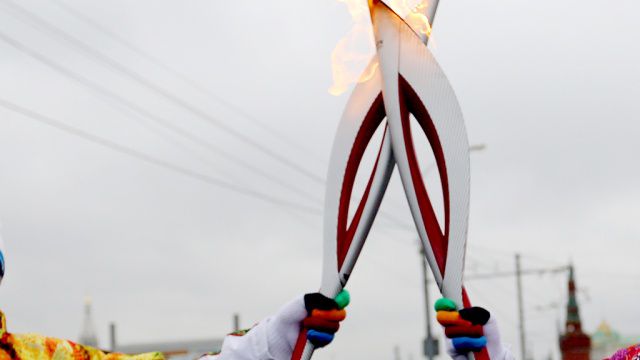 Рисунок 1. Цель: развитие  интереса  к олимпийскому движению, посредством  игр, эстафет и конкурсов.
Задачи:Создать радостное праздничное настроение у детей и гостей праздника.Расширить у детей знания о Зимних Олимпийских играх, талисманах олимпийских игр.Закрепить знания и умения, полученные на физкультурных занятиях.Развивать командный дух,  чувство товарищества. Оборудование:  украшение для территории (флажки, цветные сосульки);  факел, флаг,  2 малых факела, 2 больших конуса, 2 маяча среднего размера; 2 «гири»;; табло для подсчёта результатов соревнований; факелы - оценки для табло; эмблемы для  детей.Ход соревнований:     Команды юных спортсменов выстраиваются в шеренги на противоположных сторонах спортивной площадки.Инструктор -Ведущая: Здравствуйте наши юные спортсмены, уважаемые родители и гости.  По всей нашей  большой стране  России  с 7 октября 2013 года проходит эстафета Олимпийского огня.  Наконец – то факел с Олимпийским Огнём прибыл и в наш город, в наш любимый детский сад. Встречайте Талисманов Зимних олимпийских игр в Сочи 2014.Под аплодисменты участников соревнований, на спортивную площадку входят Талисманы с Факелом и Олимпийским флагом.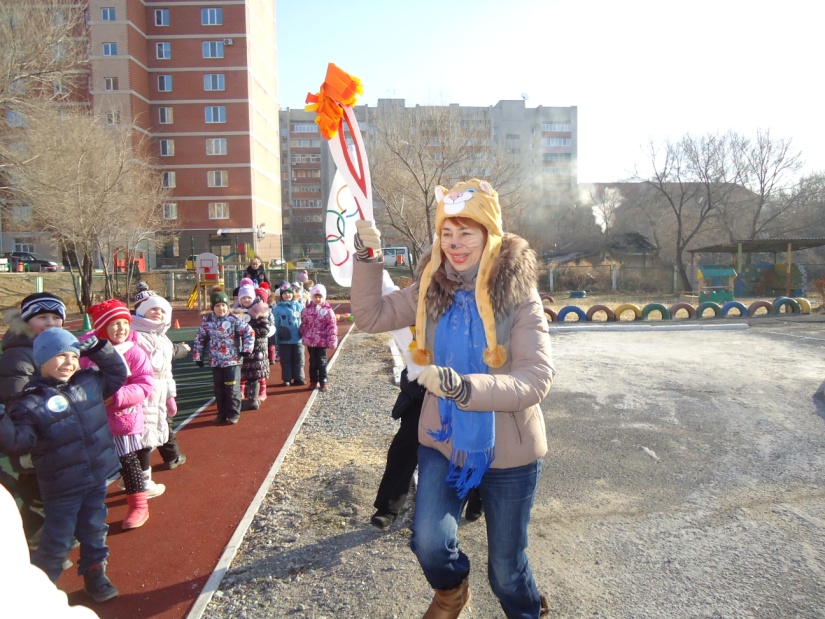 Рисунок 2.Леопард Барсик:Солнце землю осыпает золотым дождём,Мы огонь Олимпиады в садике зажжём!!!Зайка Стрелка:Соберёт он олимпийцев вьюжною зимойИ согреет своим светом целый шар Земной!!!Медвежонок  Полюс:И зимой мы спорту рады!Ну-ка, детвора, Крикнем в честь ОлимпиадыДружно все «Ура!»Все Талисманы и дети хором кричат «У Р А !!!!»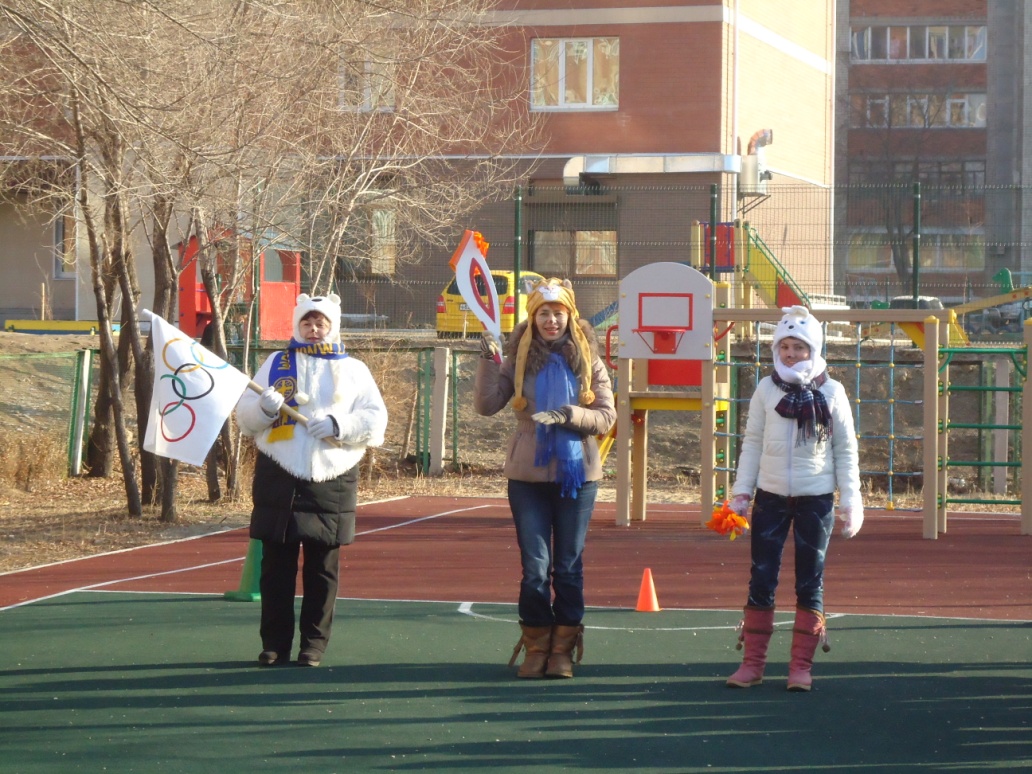 Рисунок 3Инструктор - Ведущая: Ребята, а как вы думаете, почему Талисманом выбрали Леопарда Барсика???     Ответы детей……     Правильно – потому, что он умеет быстро бегать, очень быстро катается на сноуборде, он самый быстрый! И сейчас, чтобы доказать Барсику, что мы тоже умеем быстро бегать, давайте проведём первую эстафету.Эстафета «Передай Олимпийский Огонь     Перед линией старта в колонны строятся две команды «Леопарды» и «Зайки». В руках капитанов  команд «Олимпийский Огонь», оббегая  конус на противоположной стороне спортивной площадки,  участники команд по очереди передают эстафету, побеждает команда быстрее  справившаяся с заданием.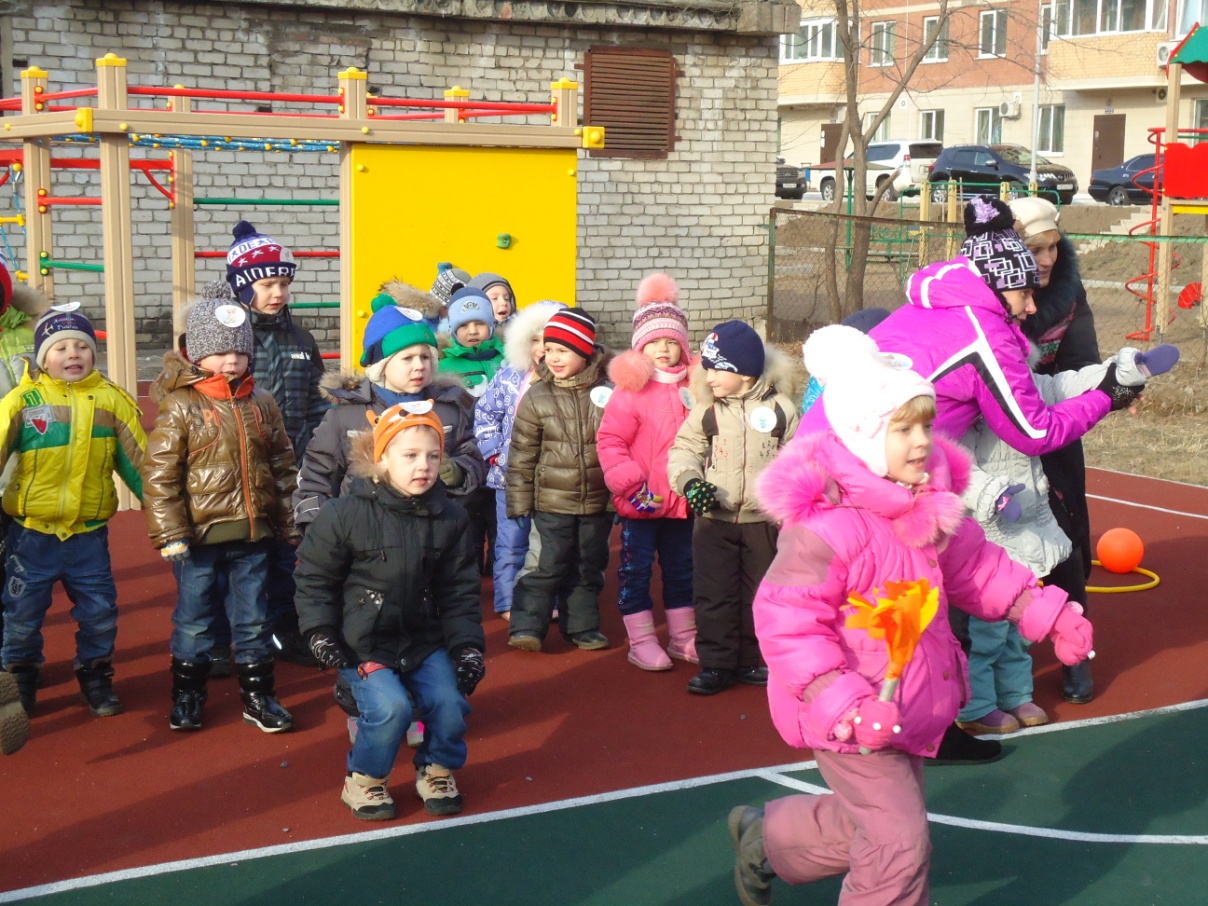 Рисунок 4. Леопард Барсик: Молодцы, ребята, быстро и весёло справились с заданием!!!Инструктор – Ведущая;  В этой эстафете победила команда… Зайка Стрелка: Я Зайка – Снегоход,Тренируюсь круглый год!Я бегаю быстро и прыгаю ловко, Потому что ем морковку!Я – Талисман Олимпиады,На стадионе все мне рады! Инструктор - Ведущая:Вновь вас эстафете ждёт, Олимпийцы, все вперёд!!!	Эстафета «Ловкие Зайки»     Перед линией старта в колонны строятся  две команды. Прыжки до конуса на противоположной стороне.  Участники команд по очереди передают эстафету, побеждает команда быстрее  справившаяся с заданием.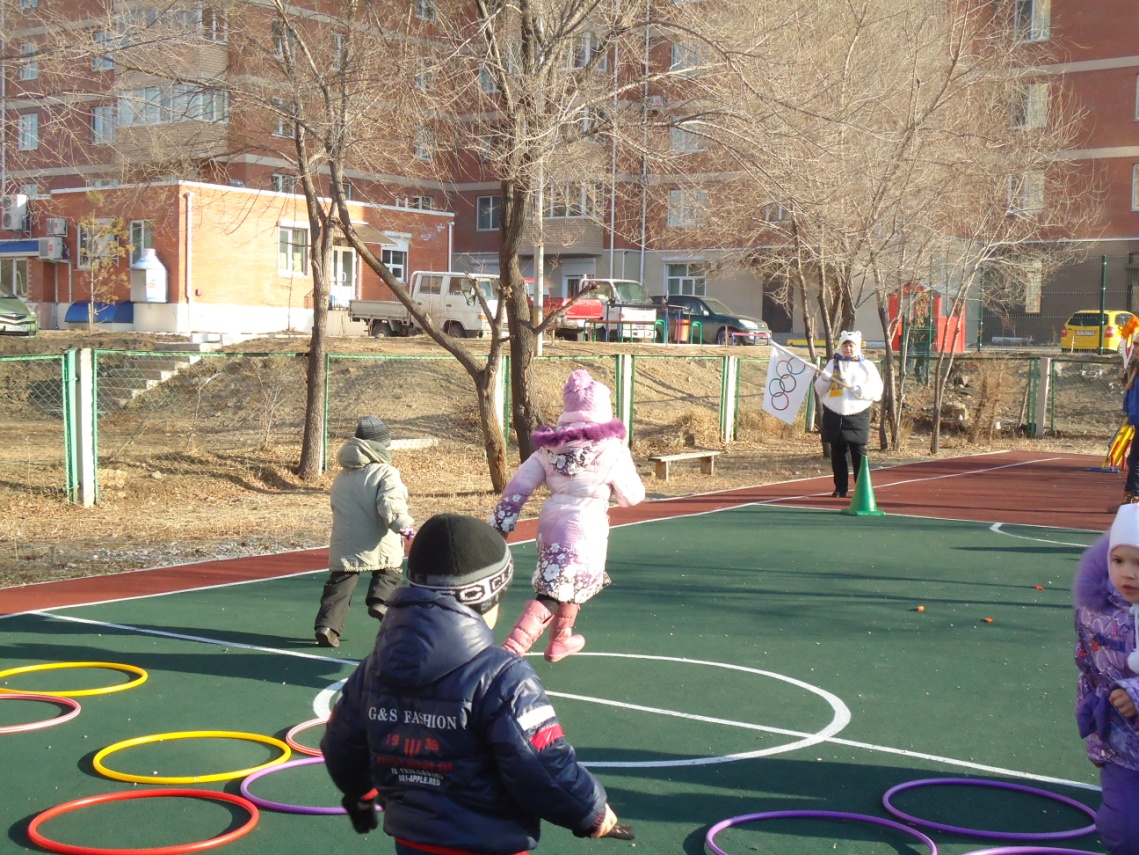 Рисунок 5.Инструктор – Ведущая;  В этой эстафете победила команда…Медвежонок  Полюс:Мы, медведи белые, - Олимпийцы смелые.Мы на полюсе играем,Свои мышцы укрепляем!!!Инструктор – Ведущая;  Точно знает целый свет,Что сильней медведей нет.Соревнованья продолжаются,Новая эстафета начинается!!!Эстафета «Силачи»     Перед линией старта в колонны строятся  две команды. Участники команд по очереди добегают на противоположную сторону площадки, поднимают «гирю»  и возвращаются в свою команду , передавая эстафету.  Побеждает команда быстрее  справившаяся с заданием.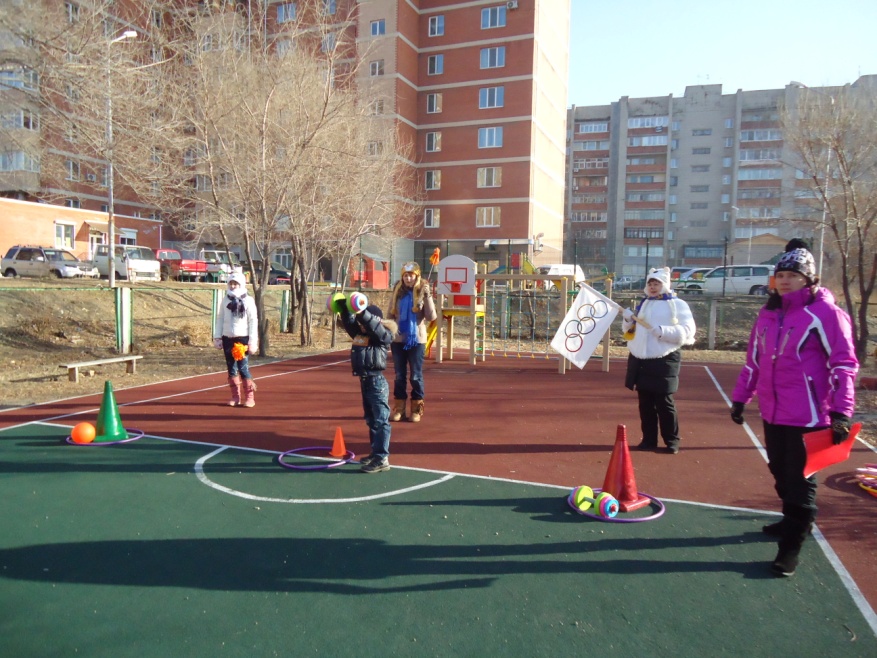 Рисунок 6.Медвежонок  Полюс:Молодцы, к  полюсу вы все добралисьИ нигде не потерялись!Инструктор – Ведущая;  В этой эстафете победила команда…Наши юные спортсмены.Я прошу внимания.Наши Талисманы объявят нам Итоги наших соревнований!!!Леопард Барсик: объявляет результаты.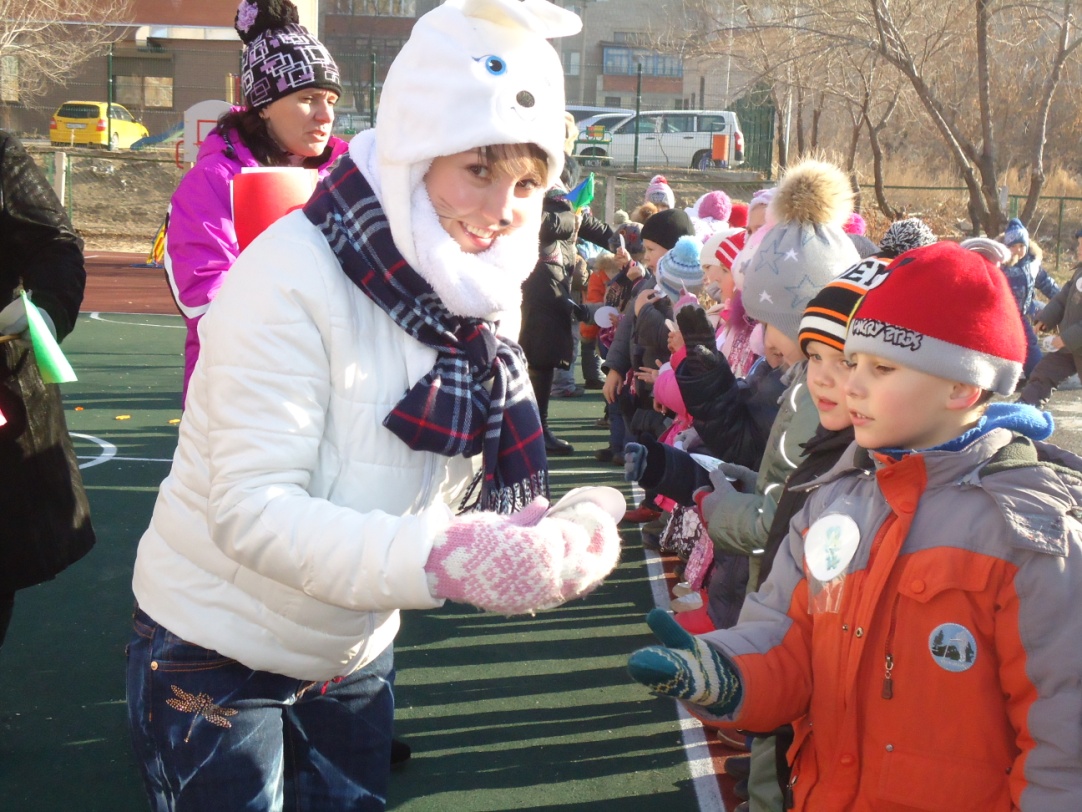 Рисунок 7.Зайка Стрелка и Медвежонок Полюс  вручают грамоты капитанам команд, небольшие призы всем участникам соревнований.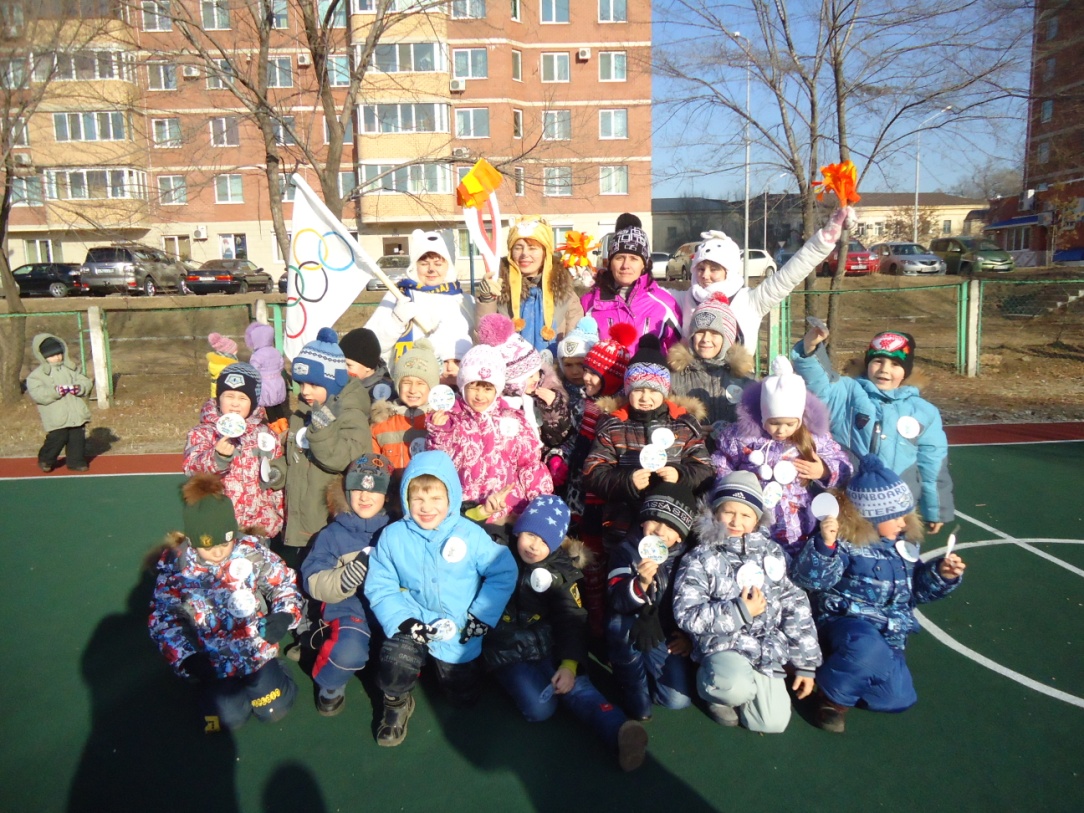 Рисунок 8.Инструктор – Ведущая;  До свидания, юные спортсмены – олимпийцы!!! Встретимся на Зимних Олимпийских играх в феврале 2014 года!!!